Φύλλο ΕργασίαςΤάξη:  Γ΄ ΔημοτικούΌνομα:Ημερομηνία:Ανακαλύπτοντας το Tux Paint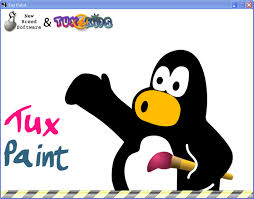 Ανοίξτε τον ηλεκτρονικό υπολογιστήΒρείτε στην επιφάνεια εργασίας τη συντόμευση του προγράμματος και ανοίξτε το με διπλό κλικΣυζητήστε με την ομάδα σας περιγράφοντας την αρχική σελίδα του προγράμματος ζωγραφικής ( τι πρόγραμμα πιστεύετε ότι είναι, τι μπορείτε να κάνετε με αυτό)Χρησιμοποιώντας τα βασικά εργαλεία και οτιδήποτε σας φαίνεται χρήσιμο και ενδιαφέρον δημιουργείστε μια ομαδική εργασία σε 20 λεπτά με θέμα την βιώσιμη αλιείαΠαρουσιάστε με την ομάδα σας στην ολομέλεια, την εργασία σας, και τα εργαλεία του προγράμματος που χρησιμοποιήσατε για να την δημιουργείσετε.